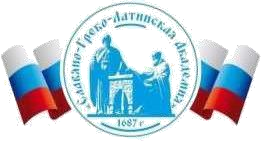 Автономная Некоммерческая Организация Высшего Образования«Славяно-Греко-Латинская Академия»Аннотация к рабочей программе дисциплины Экономическая теорияЭкономическая теорияСОГЛАСОВАНОДиректор Института _______________________,кандидат философских наук_______________________Одобрено:Решением Ученого Советаот «22» апреля 2022 г. протокол № 5УТВЕРЖДАЮ Ректор АНО ВО «СГЛА»_______________ Храмешин С.Н.Направление подготовки38.03.04 Государственное и муниципальное управление Направленность (профиль)Государственная, муниципальная служба и кадровая политикаКафедрамеждународных отношений и социально-экономических наукФорма обученияГод начала обученияОчная2022Реализуется в семестре1, курс 1Наименование дисциплины  Экономическая теория Краткое содержание Основы экономической теории. Предмет, методы и функции экономической теории. Производство и его экономическая организация. Рыночная экономика: сущность и структура. Спрос и предложение в механизме рынка. Эластичность спроса и предложения.  Основы микроэкономики. Теория поведения потребителя. Фирма в рыночной экономике. Издержки производства и предложение. Конкуренция и рыночная власть. Рынки факторов производства и формирование факторных доходов.  Основы макроэкономики. Национальная экономика как целое. Макроэкономическое равновесие. Макроэкономическая нестабильность: цикличность, безработица и инфляция. Государственное регулирование рыночной экономики. Экономический рост. Денежно-кредитная политика. Финансовая система и фискальная политика. Современное всемирное хозяйство. Результаты освоения дисциплины  - применяя знание основных понятий и категорий экономики, а также экономических законов и закономерностей, анализирует экономическую ситуацию и принимает обоснованные экономические решения. Трудоемкость, з.е. 4 Форма отчетности Экзамен Перечень основной и дополнительной литературы, необходимой для освоения дисциплины  Перечень основной и дополнительной литературы, необходимой для освоения дисциплины  Основная литература Экономическая теория : учебник  / В. М. Агеев, А. А. Кочетков, В. И. Новичков [и др.] ; под общ. ред. А. А. Кочеткова. – 6-е изд, стер. – Москва : Дашков и К°, 2020. – 696 с. : ил. – (Учебные издания для бакалавров). – Режим доступа: URL: https://biblioclub.ru/index.php?page=book&id=573175. – ISBN 978-5394-03537-1. – Текст : электронный. Экономическая теория: микроэкономика - 1, 2. Мезоэкономика : учебник / Г. П. Журавлева, В. В. Громыко, М. И. Забелина [и др.] ; под общ. ред. Г. П. Журавлевой ; Российский экономический университет им. Г. В. Плеханова. – 10-е изд., стер. – Москва : Дашков и К°, 2021. – 934 с. : ил., табл., схем., граф. – Режим доступа: URL: https://biblioclub.ru/index.php?page=book&id=684200. – Библиогр. в кн. – ISBN 978-5-394-04124-2. – Текст: электронный. Экономическая теория: макроэкономика-1, 2. Мегаэкономика. Экономика 	трансформаций 	: 	учебник 	/ 	Г. П. Журавлева, Д. Г. Александров, В. В. Громыко [и др.] ; под общ. ред. Г. П. Журавлевой ; Российский экономический университет им. Г. В. Плеханова. – 5-е изд., стер. – Москва : Дашков и К°, 2021. – 920 с. : ил., табл., схем., граф. – Режим доступа: URL: https://biblioclub.ru/index.php?page=book&id=684202. – Библиогр. в кн. – ISBN 978-5-394-04125-9. – Текст : электронный. Николаева, И. П. Экономическая теория: учебник / И. П. Николаева. – 5-е изд. – Москва : Дашков и К°, 2021. – 330 с. : ил., табл., граф. – (Учебные издания для бакалавров). – Режим доступа: URL: https://biblioclub.ru/index.php?page=book&id=684327. – Библиогр. в кн. – ISBN 978-5-394-04318-5. – Текст: электронный. Дополнительная литература 1. Наровлянская, Т. Н.<BR>&nbsp;&nbsp;&nbsp; Экономическая теория (политическая экономия) Электронный ресурс : Учебное пособие для вузов / Т. Н. Наровлянская, Н. П. Щепачева, Е. О. Сазонова. - Оренбург: Оренбургский государственный университет, ЭБС АСВ, 2016. - 267 с. - Книга находится в премиум-версии ЭБС IPR BOOKS. - ISBN 978-5-7410-1470-7 Салихов, Б. В. Экономическая теория : учебник / Б. В. Салихов. – 3-е изд., перераб. и доп. – Москва : Дашков и К°, 2018. – 723 с.: ил. – Режим доступа: URL: https://biblioclub.ru/index.php?page=book&id=573122. – Библиогр. в кн. – ISBN 978-5-394-01762-9. – Текст : электронный. Экономическая теория: учебник / И. К. Ларионов, А. Н. Герасин, О. Н. Герасина [и др.] ; под ред. И. К. Ларионова. – Москва: Дашков и К°, 2017. – 408 с. : схем. – (Учебные издания для бакалавров). – Режим доступа: URL: https://biblioclub.ru/index.php?page=book&id=450733. – Библиогр. в кн. – ISBN 978-5-394-02743-7. – Текст : электронный. Экономическая теория: микроэкономика: учебник / под ред. В. Б. Мантусова ; Российская таможенная академия. – Москва: Юнити-Дана, 2020. – 193 с.: табл. – Режим доступа: URL: https://biblioclub.ru/index.php?page=book&id=573111. – Библиогр. в кн. – ISBN 978-5-238-03313-6. – Текст: электронный. Экономическая теория: учебник / А. И. Балашов, Т. Д. Имамов, Н. П. Купрещенко, С. А. Тертышный ; под ред. Н. Д. Эриашвили. – Москва : Юнити, 2017. – 528 с. : схем., табл, ил. – Режим доступа: URL: https://biblioclub.ru/index.php?page=book&id=682416. – Библиогр. в кн. – ISBN 978-5-238-02464-6. – Текст: электронный. Экономическая теория: концептуальные основы и практика / В. Ф. Максимова, Т. М. Костерина, И. Н. Мастяева [и др.] ; под общ. ред. В. Ф. Максимовой. – Москва : Юнити-Дана, 2017. – 752 с. : схем., табл., ил. – Режим доступа: URL: https://biblioclub.ru/index.php?page=book&id=683013. – ISBN 978-5238-02373-1. – Текст: электронный. Экономическая теория: учебник / В.М. Агеев, А.А. Кочетков, В.И. Новичков, А.В. Новичков, В.И. Новичкова; под общ. ред. А. А. Кочетков. - 5-е изд., перераб. и доп. - Москва: Издательско-торговая корпорация «Дашков и К°», 2016. - 696 с.: ил. - (Учебные издания для бакалавров). - http://biblioclub.ru/. - ISBN 978-5-394-02120-6 8. Экономическая теория. Экономические системы: формирование и развитие: учебник / И.К. Ларионов, С.Н. Сильвестров, К.В. Антипов, О.Н. Герасина, М.А. Гуреева ; под ред. И. К. Ларионов ; под ред. С. Н. Сильвестров. - Москва: Издательско-торговая корпорация «Дашков и К°», 2017. - 874 с.: ил. - (Учебные издания для магистров). - http://biblioclub.ru/. - Библиогр. в кн. - ISBN 978-5-394-01397-31.  